SAMO JE JEDNA MAMAMoja mama prava je _______________.Ona svakim danom _______________ o meni,nasmijava me svojim __________________,uvijek me __________________ kad sam tužan/tužna.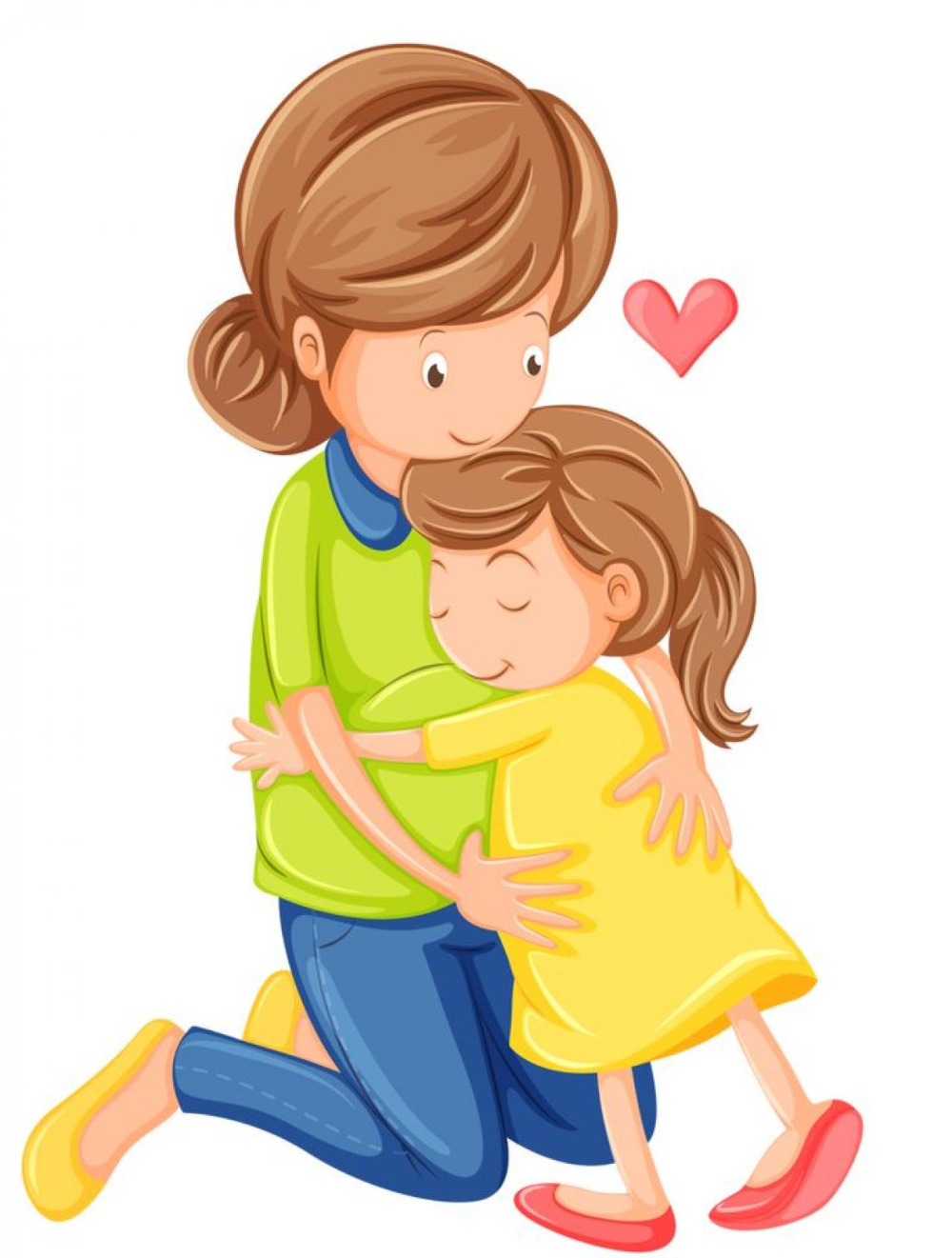 Mama mi je sve.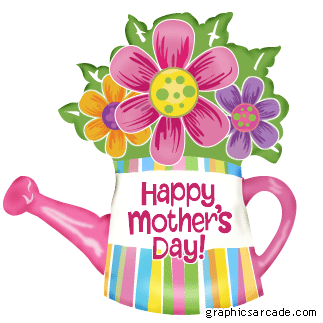 Živi život za nas,__________________ za nas,_______________________ za nas.Da mogu birati svoju majku,uvijek bih izabrao/izabrala baš nju.Zašto?Zato jer je ________________,__________________________,__________________________i zato jer je to moja MAMA!